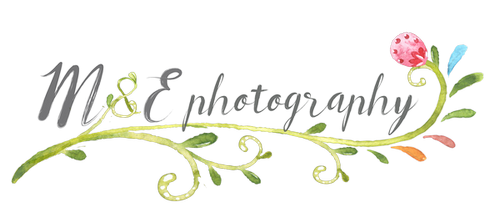 ФОТОКНИГИ
(стоимость выражена в у.е.)Базовая коллекция

Фотопечать, плотные твёрдые листы, разворот на 180 гр., матовая бумага (если бумага шёлк, то +7-10% к стоимости)
Дубль (повтор книги меньшего формата) на 15 разворотов (1шт) в книжной обложке
при заказе комплектом с основной фотокнигой
  20х20 – 40, 15х21 – 35, 15х15 – 28
Полиграфическая печать, плотные журнальные листы (мат, глянец)
Обложка – книжная фотообложка (мат, глянец) Дубль(повтор книги меньшего формата) на 16 разворотов (1шт)  15х21 – 25, 21х21 –30Классическая коллекция
обложка LINKOLN (+40-50 у.е.)Коллекция Italia
обложки Verona, Roma + 35-40 у.е.Коллекция Montmarte
а также Детская коллекция – только 23х23Коллекция ROYALКоллекция CRYSTALВсе коллекции возможны в бумаге шёлк и матовой.ОбложкаФорматСтоимость 
15 разворотовСтоимость 
20 разворотовКнижная фотообложка15х154555Книжная фотообложка15х205565Книжная фотообложка20х207085Книжная фотообложка20х3085100Книжная фотообложка26х26105125Книжная фотообложка30х30125140Комбинированная
фото+кожзам20х2095110Комбинированная
фото+кожзам20х30115130Комбинированная
фото+кожзам26х26130145Комбинированная
фото+кожзам30х30145160Кожзам с алюминиевой вставкой 20х2095110Кожзам с алюминиевой вставкой 20х30115130Кожзам с алюминиевой вставкой 26х26135155Кожзам с алюминиевой вставкой 30х30150170ФорматСтоимость 
12 разворотовСтоимость 
16 разворотовСтоимость 
20 разворотов15х2140455021х2145505520х3060657029х2975859529х428595105ФорматСтоимость 
15 разворотовСтоимость 
20 разворотовСтоимость 
25 разворотов23х2311013014530х30, 
35х35, 30х40165190205ФорматСтоимость 
15 разворотовСтоимость 
20 разворотовСтоимость 
25 разворотов23х2317520022530х30, 
35х35, 30х40230260290ФорматСтоимость 
15 разворотовСтоимость 
20 разворотовСтоимость 
25 разворотов23х2312514516030х30, 
35х35, 30х40175200230ФорматСтоимость 
15 разворотовСтоимость 
20 разворотовСтоимость 
25 разворотов23х2314015517530х30, 
35х35, 30х40195210240ФорматСтоимость 
15 разворотовСтоимость 
20 разворотовСтоимость 
25 разворотов23х2313015016530х30, 
35х35, 30х40180205235